Proximity Detection and StaffSafety GPCL - Gladstone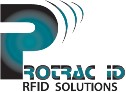 Protrac ID Australia P/LUnit 7, 3972 Pacific Hwy Loganholme QLD 4129 Ph: +61 7 3806 3224GPCL are a Company Government Owned Corporation (GOC), responsible for the import of raw material and the export of finished product associated with major industries in the central Queensland region.In today’s world, reliable emergency evacuation and safety is critically important. Protrac ID’s Proximity Detection solution delivers accurate, real-time reporting of employees and their interaction with mobile plant without requiring manual checklists.Protrac iD has worked closely with systems integrator iVolve to implement a solution for Gladstone Ports Corporation.What were the risks?Security guards had to manually check who was on and off the port locationPhysical presentation of ID cards was time consuming during peak periods of personnel movementInteraction between operators and mobile plant was a manual process and could not record all personnel movements accurately and efficientlyMobile plant operators were at risk of collisions with pedestrians and light vehiclesWhat were the solutions?GPCL recognised that it needed to make changes to its safety management plan for the Gladstone site. The changes included:Implementation of a Protrac ID Proximity Detection solution incorporating vehicle mounted RFID readers, RFID Personnel tags and system integration with existing security systemsRemote access and reporting functionality including central database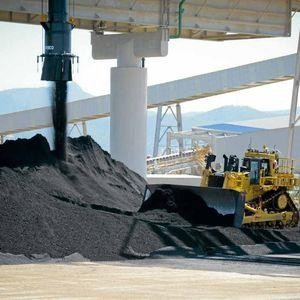 What were the benefits?Automatic hands-free identification of personnel as they enter / depart site eliminating any human interferenceAutomatic operator information and vehicle analyticsRemote access to central database for reporting functionalityEnhance efficiency and safety by understanding facility usage during peak timesAchieve greater visibility of, and better manage access for employees, visitors and contractorsProximity Detection System utilizes Protrac ID2R4000 TCP/IP Receivers1RN350 Patch Antennas2T9000 Personnel Cards incorporating access control and operator Identification credentialsSite Survey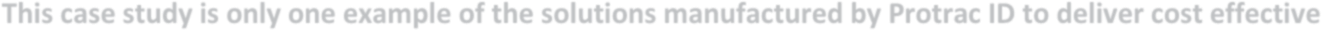 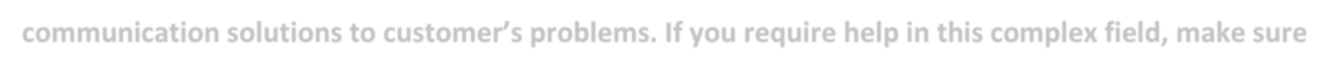 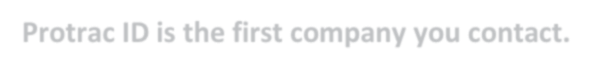 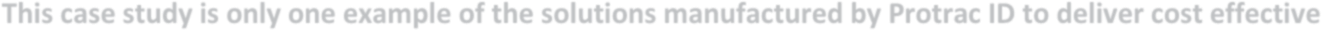 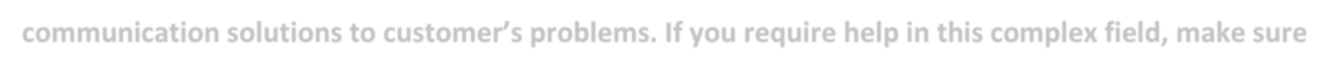 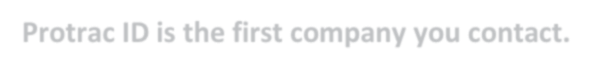 